17 августа 2020 года в с. Екатериновка состоялась собрание гражданВо исполнение областного губернаторского проекта поддержки местных инициатив, согласно Областного закона от 01.08.2019 № 178-ЗС «Об инициативном бюджетировании в Ростовской области» и Постановления Правительства Ростовской области от 24.10.2019 № 742 «О некоторых мерах по реализации Областного закона от 01.08.2019 № 178-ЗС»,  17 августа 2020 года в с. Екатериновка состоялось собрание граждан по рассмотрению и утверждению инициативы- благоустройство детской площадки по адресу: Ростовская область, Сальский район, с. Екатериновка, ул. Мира 27.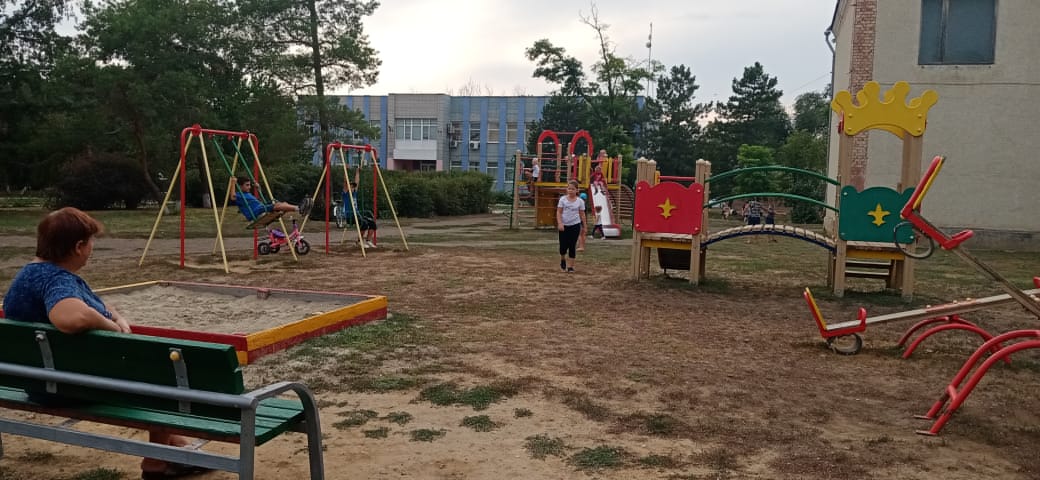 В ее поддержку высказалось большинство граждан, присутствующих на собрании.По результатам реализации проекта благоустройство детской площадки по адресу: Ростовская область, Сальский район, с. Екатериновка, ул. Мира 27, обустройство мест массового отдыха населения.Общая стоимость планируемого к реализации  проекта составляет 2000,000 тыс рублей.Чтобы получить эти средства из областного бюджета, гражданам необходимо принять активное участие в его софинансировании и помочь своим трудовым вкладом. Призываем всех неравнодушных граждан не остаться в стороне! В губернаторском  проекте Василия Юрьевича Голубева «Сделаем вместе!» жители, бизнес и власть – равноправные партнеры в реализации идей по развитию своей малой Родины.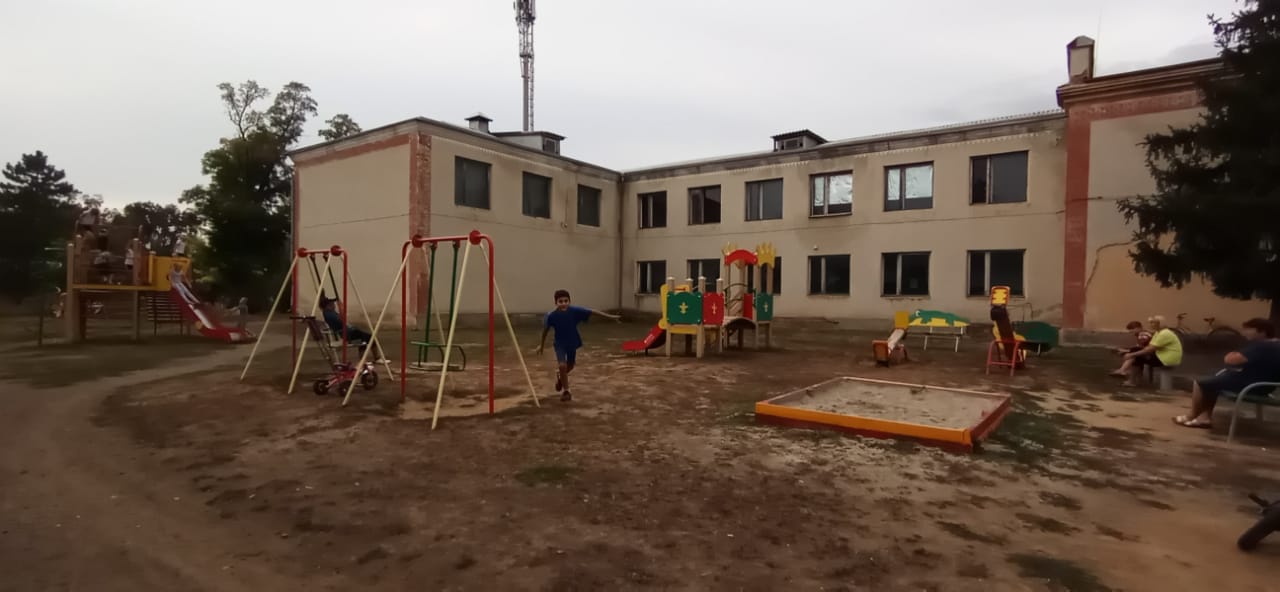 Администрация Екатериновского сельского поселения, инициативная группа граждан.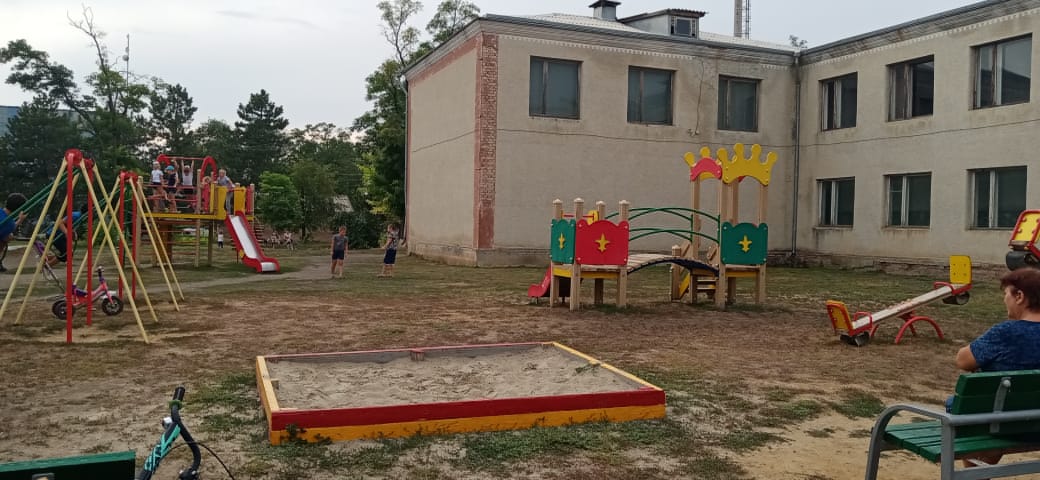 